SOMMARIOSOMMARIO	1COMUNICAZIONI DELLA F.I.G.C.	1COMUNICAZIONI DELLA L.N.D.	1COMUNICAZIONI DEL COMITATO REGIONALE	1COMUNICAZIONI DELLA F.I.G.C.COMUNICAZIONI DELLA L.N.D.COMUNICAZIONI DEL COMITATO REGIONALEGRADUATORIE PER COMPLETAMENTO ORGANICI 2023/2024Per mero disguido tecnico, nella graduatoria pubblicata nel CU n. 6 del 19.07.2023 non sono state prese in considerazione le domande di ammissione al Campionato di Promozione e al Campionato Juniores Regionale, regolarmente presentate entro i termini previsti, dalla U.S.FILOTTRANESE A.S.D.Ciò premesso, le graduatorie di cui sotto, peraltro corrette in alcune inesattezze, annullano e sostituiscono quelle pubblicate nel citato CU n. 6 del 19.07.2023.Con riferimento a quanto riportato nel CU. n. 193 del 27.03.2023, si pubblicano, di seguito, le graduatorie, suddivise per campionato, delle Società che hanno presentato domanda secondo quanto previsto nel C.U. n. 263 del 22.06.2023, per il completamento degli organici relativi alla stagione sportiva 2023/2024.Si evidenzia che, come disposto nel citato C.U. n. 193 del 27.03.2022, il completamento degli organici avverrà sulla base del principio dell’alternanza – uno e uno – tra le due graduatorie, con priorità per la graduatoria delle società non promosse secondo i criteri specifici stabiliti per ogni categoria. Per la Promozione la priorità per la graduatoria è delle Società retrocesseEventuali osservazioni e/o contestazioni relative alle sotto indicate graduatorie dovranno pervenire al Comitato Regionale Marche, in forma scritta ed a firma del Legale Rappresentante della Società, con motivazioni documentate entro e non oltre le ore 19,00 di mercoledì 26.07.2023; solo successivamente a tale data diverranno definitive con relativa pubblicazione su apposito Comunicato Ufficiale.ECCELLENZASOCIETA’ NON PROMOSSE2^ CLASSIFICATA – PERDENTE SPAREGGIO PER PROMOZIONE AL CAMPIONATO DI ECCELLENZAMONTURANO CALCIO			47SOCIETA’ RETROCESSE14^ CLASSIFICATEFABRIANO CERRETO			75PROMOZIONESOCIETA’ RETROCESSE14^ CLASSIFICATEVILLA S. MARTINO			70FUTURA 96				40		15^ CLASSIFICATEOLIMPIA MARZOCCA			40SOCIETA’ NON PROMOSSE2^ CLASSIFICATA – PERDENTE SPAREGGIO PER PROMOZIONE AL CAMPIONATO PROMOZIONEFILOTTRANESE			80AZZURRA SBT				40CLASSIFICATE 3° POSTO DOPO I PLAY OFFCUPRENSE 1933			73CAMERINO CALCIO			60CLASSIFICATE 4° POSTO DOPO I PLAY OFF SETTEMPEDA				57PRIMA CATEGORIASOCIETA’ NON PROMOSSE2^ CLASSIFICATE – PERDENTI SPAREGGIO PER PROMOZIONE AL CAMPIONATO 1^ CATEGORIAFALCONARESE 1919		25CASTORANESE			24CLASSIFICATE 2° POSTO DOPO PLAY OFF – PERDENTI 1° TURNO SPAREGGIVADESE CALCIO			60PETRITOLI 1960			45MISA CALCIO				28CLASSIFICATE 3° POSTO DOPO PLAY OFFSS OLIMPIA OSTRA VETERE		65U.S.G. GROTTAZZOLINA MSPM	38CLASSIFICATE 5° POSTO DOPO PLAY OFFCUPRAMONTANA G. IPPOLITI	71SAN BIAGIO				51SOCIETA’ RETROCESSE13^ CLASSIFICATECINGOLANA SAN FRANCESCO	70MAIOR					2514^ CLASSIFICATECASTIGNANO				84VILLA MUSONE			60	SECONDA CATEGORIASOCIETA’ NON PROMOSSE3e CLASSIFICATE DOPO PLAY OFFREAL METAURO 2018			51FRONTONESE				50CAMPOFILONE			45LORESE CALCIO			364e CLASSIFICATE DOPO PLAY OFFUNION PICENA			49ATLETICO ANCONA 1983		43NUOVA POLISP.COLBUCCARO	425e CLASSIFICATE DOPO PLAY OFFCALCIO PIANELLO VALLESINA	367e CLASSIFICATEJUNIOR CENTRO CITTA’		4013e CLASSIFICATESFORZACOSTA 2010			18		SOCIETA’ RETROCESSECLASSIFICATE 14° POSTOSEFRENSE				23CLASSIFICATE 15° POSTOTRECASTELLI POLISPORTIVA	70ACADEMY CIVITANOVESE		43PIANO SAN LAZZARO			40SCHIETI				25SOCIETA’ ESCLUSECAMERATESE A.S.D.- Retrocessione diretta – Lettera B preclusioni CU n.193 del 27.3.2023MONTE ROBERTO CALCIO e MOZZANO CITY – No tre anni affiliazione - Lettera A preclusioni CU n.193 del 27.3.2023JUNIORES REGIONALEGRADUATORIAFILOTTRANESE A.S.D.		80PORTORECANATI A.S.D.		70CINGOLANA SAN FRANCESCO	70REAL ELPIDIENSE CALCIO		93SENIGALLIA CALCIO		70PIETRALACROCE 73		46SOCIETA’ ESCLUSEFOLGORE CASTELRAIMONDO (Usufruito ammissione a campionato superiore – lettera B preclusioni C.U. n. 193 del 27.03.2023)LEGENDA: AA Anno affiliazione – P Punti – CF Classifica finale regular season – D Disciplina – C Partecipazione alla Coppa – J Juniores – A Allievi – G Giovanissimi – Riunioni Regionali e ProvincialiCORSO ALLENATORE UEFA CCU N. 14 DEL 12.07.2023 DEL SETTORE TECNICO F.I.G.C.Bando di ammissione al Corso per l’abilitazione a UEFA C, la cui attuazione è affidata all’A.I.A.C. (Associazione Italiana Allenatore di Calcio) che avrà luogo a Grottammare dal 25.09.2023 al 21.12.2023Si allega il bando di ammissione al Corso per l’abilitazione a UEFA C di cui sopra.Pubblicato in Ancona ed affisso all’albo del Comitato Regionale Marche il 20/07/2023.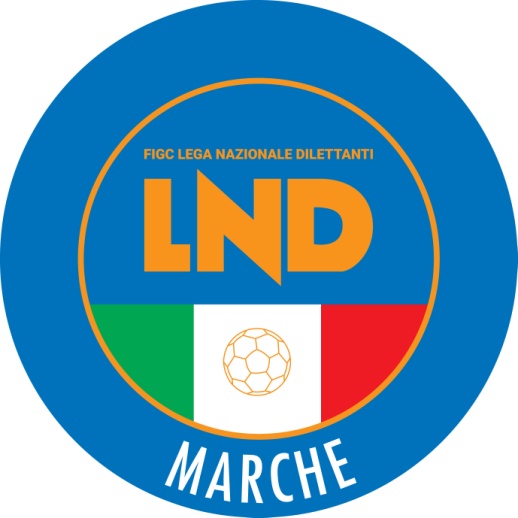 Federazione Italiana Giuoco CalcioLega Nazionale DilettantiCOMITATO REGIONALE MARCHEVia Schiavoni, snc - 60131 ANCONACENTRALINO: 071 285601 - FAX: 071 28560403  sito internet: www.figcmarche.it                          e-mail: crlnd.marche01@figc.itpec: marche@pec.figcmarche.itStagione Sportiva 2023/2024Comunicato Ufficiale N° 7 del 20/07/2023Stagione Sportiva 2023/2024Comunicato Ufficiale N° 7 del 20/07/2023SOCIETA’AFFILIAZIONEAFFILIAZIONECLASSIFICACLASSIFICADISCIPLINADISCIPLINACOPPAATTIVITA’ GIOVANILEATTIVITA’ GIOVANILEATTIVITA’ GIOVANILERIUNIONIRIUNIONITOTALSOCIETA’AAPCFPDPCOPPAJAGPr.Reg.TOTALFABRIANO CERRETO2514^5^155101010075MONTURANO CALCIO2004194^30510001047SOCIETA’AFFILIAZIONEAFFILIAZIONECLASSIFICACLASSIFICADISCIPLINADISCIPLINACOPPAATTIVITA’ GIOVANILEATTIVITA’ GIOVANILEATTIVITA’ GIOVANILERIUNIONIRIUNIONITOTALESOCIETA’AAPCFPDPCOPPAJAGPr.Reg.TOTALEAZZURRA SBT2013102^108^550001040CAMERINO CALCIO252^100510001060CUPRENSE 1933254^3051010101073FILOTTRANESE252^10051010101080FUTURA 962514^050001040OLIMPIA MARZOCCA2515^050010040SETTEMPEDA201673^5051010101057VILLA S.MARTINO2514^051010101070SOCIETA’AFFILIAZIONEAFFILIAZIONECLASSIFICACLASSIFICADISCIPLINADISCIPLINACOPPAATTIVITA’ GIOVANILEATTIVITA’ GIOVANILEATTIVITA’ GIOVANILERIUNIONIRIUNIONITOTALESOCIETA’AAPCFPDPCOPPAJAGPr.Reg.TOTALECASTIGNANO A.S.D.200419141^40510001084CASTORANESE201942^10000001024CINGOLANA SAN FR.2513^051010101070CUPRAMONTANA G.IP2551051010101071FALCONARESE 1919201673^3051000025MAIOR2514^00000025MISA CALCIO 202032^10050001028OLIMPIA OSTRA VET253^505101010065PETRITOLI 1960253^5050001045SAN BIAGIO255^10510001051U.S.D. GROTTAZZOLI2000232^1005000038VADESE CALCIO252^100501010060VILLA MUSONE2514^05100101060SOCIETA’AFFILIAZIONEAFFILIAZIONECLASSIFICACLASSIFICADISCIPLINADISCIPLINACOPPAATTIVITA’ GIOVANILEATTIVITA’ GIOVANILEATTIVITA’ GIOVANILERIUNIONIRIUNIONITOTALESOCIETA’AAPCFPDPCOPPAJAGPr. Reg.TOTALEACADEMY CIVITANOV2015815^05010101043ATLETICO ANCONA254^3050001043CALCIO PIANELLO V.2003205^1050001036CAMPOFILONE253^5050001045FRONTONESE253^55^155000050JUNIOR CENTRO CITT257^0050001040LORESE CALCIO201763^50510001036NUOVA POL. COLBUC201494^35^1550001042PIANO SAN LAZZARO2515^050001040REAL METAURO 2018201853^510^101010101051SCHIETI2515^00000025SEFRENSE20051814^05000023SFORZACOSTA 201020101313^005000018TRECASTELLI POLISP2515^051010101070UNION PICENA201942^106^10501010049SOCIETA’AFFILIAZIONAFFILIAZIONCAMPIONATO2022/2023CAMPIONATO2022/2023DISCIPLINADISCIPLINACOPPAATTIVITA’ GIOVANILEATTIVITA’ GIOVANILEATTIVITA’ GIOVANILERIUNIONIRIUNIONITOTALESOCIETA’AAPPDPCOPPAJAGPr.Reg.TOTALECINGOLANA SAN FRA251C051010101070FILOTTRANESE A.S.D.251C51010101080PIETRALACROCE 732002212C0510001046PORTORECANATI AS251C051010101070REAL ELPIDIENSE C2000232C2^355010101093SENIGALLIA CALCIO252C051010101070  Il Segretario(Angelo Castellana)Il Presidente(Ivo Panichi)